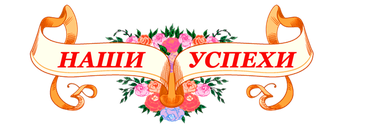        Достижения  учащихся и педагогов             Дома детского творчества             за 2019 - 2020 учебный год.Областной  конкурс  юных инспекторов движения«Безопасное колесо- 2019»( г. Тверь, сентябрь 2019 г.)  2 место – МБУ ДО ДДТ (творческое объединение  «Спортивный калейдоскоп -  ЮИД»)  на станции «Фигурное  вождение  велосипеда»  Руководитель - Сторожевых С.Г., педагог дополнительного образования  